KOMISIJA ZA PROVEDBU JAVNOG NATJEČAJAPoslovni broj: 7 Su-332/2020Varaždin, 18. veljače 2021. RANG-LISTA KANDIDATA prema ukupnom broju bodova ostvarenih na testiranju i intervjuuza radno mjesto administrativni referent – sudski zapisničar(članak 15. Uredbe o raspisivanju i provedbi javnog natječaja i internog oglasa u državnoj službi, "Narodne novine" broj 78/2017., 89/2019.)Komisija za provedbu javnog natječaja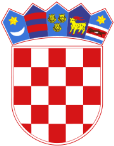 Republika HrvatskaŽupanijski sud u Varaždinu Varaždin, Braće Radić 2Redni brojIme i prezimeBroj bodovaBroj bodovaBroj bodovaBroj bodovaBroj bodovaBroj bodovaRedni brojIme i prezimeUstavno ustrojstvo – Ustav RHSudski poslovnikPrijepis DiktatRazgovor/intervjuUKUPNO1.Dr. M.8810101046